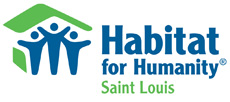 2019 Board Retreat:	ReStore Driving Donations and Building AwarenessTable Topic Co Champions:  Amy Berg / Linda LoewensteinParticipants:  Pattye Taylor-Phillips, Linda Moen, Barb Anderson-Kerlin, Lance Cage, Kay Gasen Thenhaus, LaDawn OstmannStaff Liaison:  Josh VaughnStaffing: (Paid / Volunteer)Fill Vacant Positions.  Board – Use position descriptions to share with network, drive to website.A person focused on business development Deconstruction:  Need another crew. Outreach/Events/Marketing:Rehabbers:  How to Reach?Generate list of Interior Design companies to introduce deconstruction program to, as projects involving interior designers yield donations of higher value.Food Trucks @ Grand, Make a Donation – use high visibility and residential proximity to RSG to host food truck event.  “Feed your body and your spirit” or similar.Spark Joy!  Infographics (Marie Kondo) – Play on popular Marie Kondo movement i.e. “There are many home décor items that no longer sparked joy for me, so I donated them to HFH ReStore where they could find a new home to spark joy in someone else” Police Departments / Stolen Goods Released Corporate Donors:  Thank themBoard Outreach – list of products in demandCommunication with contractors getting rid of itemsSenior Centers, Apartment Buildings, CondosEquipmentVehicles:  Need 16’ box truck with lift gate